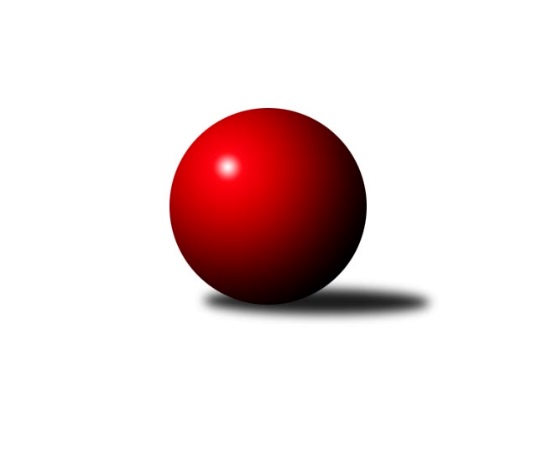 Č.1Ročník 2022/2023	7.5.2024 Východočeská divize 2022/2023Statistika 1. kolaTabulka družstev:		družstvo	záp	výh	rem	proh	skore	sety	průměr	body	plné	dorážka	chyby	1.	Náchod B	1	1	0	0	14 : 2 	(2.0 : 0.0)	2620	2	1783	837	16	2.	Rokytnice n. J. A	1	1	0	0	12 : 4 	(5.0 : 1.0)	2676	2	1834	842	26	3.	Loko Č. Třebová A	1	1	0	0	12 : 4 	(3.0 : 3.0)	2652	2	1810	842	42	4.	Loko. Trutnov B	1	1	0	0	12 : 4 	(1.0 : 1.0)	2651	2	1792	859	38	5.	Dobruška A	1	1	0	0	11 : 5 	(1.0 : 1.0)	2666	2	1852	814	34	6.	Č. Kostelec B	0	0	0	0	0 : 0 	(0.0 : 0.0)	0	0	0	0	0	7.	Zálabák Smiřice A	0	0	0	0	0 : 0 	(0.0 : 0.0)	0	0	0	0	0	8.	Nová Paka A	0	0	0	0	0 : 0 	(0.0 : 0.0)	0	0	0	0	0	9.	Rychnov n. Kn. B	1	0	0	1	5 : 11 	(1.0 : 1.0)	2609	0	1816	793	40	10.	Hylváty A	1	0	0	1	4 : 12 	(1.0 : 5.0)	2644	0	1771	873	29	11.	Solnice A	1	0	0	1	4 : 12 	(1.0 : 1.0)	2625	0	1799	826	23	12.	D. Králové n. L. A	1	0	0	1	4 : 12 	(3.0 : 3.0)	2576	0	1755	821	27	13.	Třebechovice p. O. A	1	0	0	1	2 : 14 	(0.0 : 2.0)	2440	0	1706	734	35Tabulka doma:		družstvo	záp	výh	rem	proh	skore	sety	průměr	body	maximum	minimum	1.	Rokytnice n. J. A	1	1	0	0	12 : 4 	(5.0 : 1.0)	2676	2	2676	2676	2.	Loko. Trutnov B	1	1	0	0	12 : 4 	(1.0 : 1.0)	2651	2	2651	2651	3.	Dobruška A	1	1	0	0	11 : 5 	(1.0 : 1.0)	2666	2	2666	2666	4.	Solnice A	0	0	0	0	0 : 0 	(0.0 : 0.0)	0	0	0	0	5.	Rychnov n. Kn. B	0	0	0	0	0 : 0 	(0.0 : 0.0)	0	0	0	0	6.	Loko Č. Třebová A	0	0	0	0	0 : 0 	(0.0 : 0.0)	0	0	0	0	7.	Zálabák Smiřice A	0	0	0	0	0 : 0 	(0.0 : 0.0)	0	0	0	0	8.	Hylváty A	0	0	0	0	0 : 0 	(0.0 : 0.0)	0	0	0	0	9.	Nová Paka A	0	0	0	0	0 : 0 	(0.0 : 0.0)	0	0	0	0	10.	Č. Kostelec B	0	0	0	0	0 : 0 	(0.0 : 0.0)	0	0	0	0	11.	Náchod B	0	0	0	0	0 : 0 	(0.0 : 0.0)	0	0	0	0	12.	D. Králové n. L. A	1	0	0	1	4 : 12 	(3.0 : 3.0)	2576	0	2576	2576	13.	Třebechovice p. O. A	1	0	0	1	2 : 14 	(0.0 : 2.0)	2440	0	2440	2440Tabulka venku:		družstvo	záp	výh	rem	proh	skore	sety	průměr	body	maximum	minimum	1.	Náchod B	1	1	0	0	14 : 2 	(2.0 : 0.0)	2620	2	2620	2620	2.	Loko Č. Třebová A	1	1	0	0	12 : 4 	(3.0 : 3.0)	2652	2	2652	2652	3.	Loko. Trutnov B	0	0	0	0	0 : 0 	(0.0 : 0.0)	0	0	0	0	4.	Zálabák Smiřice A	0	0	0	0	0 : 0 	(0.0 : 0.0)	0	0	0	0	5.	Třebechovice p. O. A	0	0	0	0	0 : 0 	(0.0 : 0.0)	0	0	0	0	6.	Rokytnice n. J. A	0	0	0	0	0 : 0 	(0.0 : 0.0)	0	0	0	0	7.	Dobruška A	0	0	0	0	0 : 0 	(0.0 : 0.0)	0	0	0	0	8.	D. Králové n. L. A	0	0	0	0	0 : 0 	(0.0 : 0.0)	0	0	0	0	9.	Č. Kostelec B	0	0	0	0	0 : 0 	(0.0 : 0.0)	0	0	0	0	10.	Nová Paka A	0	0	0	0	0 : 0 	(0.0 : 0.0)	0	0	0	0	11.	Rychnov n. Kn. B	1	0	0	1	5 : 11 	(1.0 : 1.0)	2609	0	2609	2609	12.	Hylváty A	1	0	0	1	4 : 12 	(1.0 : 5.0)	2644	0	2644	2644	13.	Solnice A	1	0	0	1	4 : 12 	(1.0 : 1.0)	2625	0	2625	2625Tabulka podzimní části:		družstvo	záp	výh	rem	proh	skore	sety	průměr	body	doma	venku	1.	Náchod B	1	1	0	0	14 : 2 	(2.0 : 0.0)	2620	2 	0 	0 	0 	1 	0 	0	2.	Rokytnice n. J. A	1	1	0	0	12 : 4 	(5.0 : 1.0)	2676	2 	1 	0 	0 	0 	0 	0	3.	Loko Č. Třebová A	1	1	0	0	12 : 4 	(3.0 : 3.0)	2652	2 	0 	0 	0 	1 	0 	0	4.	Loko. Trutnov B	1	1	0	0	12 : 4 	(1.0 : 1.0)	2651	2 	1 	0 	0 	0 	0 	0	5.	Dobruška A	1	1	0	0	11 : 5 	(1.0 : 1.0)	2666	2 	1 	0 	0 	0 	0 	0	6.	Č. Kostelec B	0	0	0	0	0 : 0 	(0.0 : 0.0)	0	0 	0 	0 	0 	0 	0 	0	7.	Zálabák Smiřice A	0	0	0	0	0 : 0 	(0.0 : 0.0)	0	0 	0 	0 	0 	0 	0 	0	8.	Nová Paka A	0	0	0	0	0 : 0 	(0.0 : 0.0)	0	0 	0 	0 	0 	0 	0 	0	9.	Rychnov n. Kn. B	1	0	0	1	5 : 11 	(1.0 : 1.0)	2609	0 	0 	0 	0 	0 	0 	1	10.	Hylváty A	1	0	0	1	4 : 12 	(1.0 : 5.0)	2644	0 	0 	0 	0 	0 	0 	1	11.	Solnice A	1	0	0	1	4 : 12 	(1.0 : 1.0)	2625	0 	0 	0 	0 	0 	0 	1	12.	D. Králové n. L. A	1	0	0	1	4 : 12 	(3.0 : 3.0)	2576	0 	0 	0 	1 	0 	0 	0	13.	Třebechovice p. O. A	1	0	0	1	2 : 14 	(0.0 : 2.0)	2440	0 	0 	0 	1 	0 	0 	0Tabulka jarní části:		družstvo	záp	výh	rem	proh	skore	sety	průměr	body	doma	venku	1.	Solnice A	0	0	0	0	0 : 0 	(0.0 : 0.0)	0	0 	0 	0 	0 	0 	0 	0 	2.	Zálabák Smiřice A	0	0	0	0	0 : 0 	(0.0 : 0.0)	0	0 	0 	0 	0 	0 	0 	0 	3.	Rychnov n. Kn. B	0	0	0	0	0 : 0 	(0.0 : 0.0)	0	0 	0 	0 	0 	0 	0 	0 	4.	Rokytnice n. J. A	0	0	0	0	0 : 0 	(0.0 : 0.0)	0	0 	0 	0 	0 	0 	0 	0 	5.	Třebechovice p. O. A	0	0	0	0	0 : 0 	(0.0 : 0.0)	0	0 	0 	0 	0 	0 	0 	0 	6.	Loko. Trutnov B	0	0	0	0	0 : 0 	(0.0 : 0.0)	0	0 	0 	0 	0 	0 	0 	0 	7.	Dobruška A	0	0	0	0	0 : 0 	(0.0 : 0.0)	0	0 	0 	0 	0 	0 	0 	0 	8.	Hylváty A	0	0	0	0	0 : 0 	(0.0 : 0.0)	0	0 	0 	0 	0 	0 	0 	0 	9.	Loko Č. Třebová A	0	0	0	0	0 : 0 	(0.0 : 0.0)	0	0 	0 	0 	0 	0 	0 	0 	10.	D. Králové n. L. A	0	0	0	0	0 : 0 	(0.0 : 0.0)	0	0 	0 	0 	0 	0 	0 	0 	11.	Nová Paka A	0	0	0	0	0 : 0 	(0.0 : 0.0)	0	0 	0 	0 	0 	0 	0 	0 	12.	Č. Kostelec B	0	0	0	0	0 : 0 	(0.0 : 0.0)	0	0 	0 	0 	0 	0 	0 	0 	13.	Náchod B	0	0	0	0	0 : 0 	(0.0 : 0.0)	0	0 	0 	0 	0 	0 	0 	0 Zisk bodů pro družstvo:		jméno hráče	družstvo	body	zápasy	v %	dílčí body	sety	v %	1.	Jan Mařas 	 Rokytnice n. J. A 	2	/	1	(100%)		/		(%)	2.	Slavomír Trepera 	 Rokytnice n. J. A 	2	/	1	(100%)		/		(%)	3.	Kryštof Brejtr 	Náchod B 	2	/	1	(100%)		/		(%)	4.	Jan Kmoníček 	Loko Č. Třebová A 	2	/	1	(100%)		/		(%)	5.	Lukáš Blažej 	D. Králové n. L. A 	2	/	1	(100%)		/		(%)	6.	Zdeněk Kaplan 	Hylváty A 	2	/	1	(100%)		/		(%)	7.	Jiří Hetych ml.	Loko Č. Třebová A 	2	/	1	(100%)		/		(%)	8.	Petr Gálus 	Rychnov n. Kn. B 	2	/	1	(100%)		/		(%)	9.	Šimon Fiebinger 	 Loko. Trutnov B 	2	/	1	(100%)		/		(%)	10.	Pavel Hanout 	 Rokytnice n. J. A 	2	/	1	(100%)		/		(%)	11.	Jaroslav Jeníček 	 Loko. Trutnov B 	2	/	1	(100%)		/		(%)	12.	Adam Bezdíček 	Loko Č. Třebová A 	2	/	1	(100%)		/		(%)	13.	Milan Valášek 	 Rokytnice n. J. A 	2	/	1	(100%)		/		(%)	14.	Monika Venclová 	Hylváty A 	2	/	1	(100%)		/		(%)	15.	Aleš Tichý 	Náchod B 	2	/	1	(100%)		/		(%)	16.	Jaroslav Špicner 	Náchod B 	2	/	1	(100%)		/		(%)	17.	František Hejna 	Náchod B 	2	/	1	(100%)		/		(%)	18.	Martin Khol 	 Loko. Trutnov B 	2	/	1	(100%)		/		(%)	19.	Ladislav Zívr 	D. Králové n. L. A 	2	/	1	(100%)		/		(%)	20.	Robert Petera 	Třebechovice p. O. A 	2	/	1	(100%)		/		(%)	21.	Zdeněk Babka 	 Loko. Trutnov B 	2	/	1	(100%)		/		(%)	22.	Petr Holanec 	Loko Č. Třebová A 	2	/	1	(100%)		/		(%)	23.	Václav Buřil 	Rychnov n. Kn. B 	2	/	1	(100%)		/		(%)	24.	Martin Děkan 	Dobruška A 	2	/	1	(100%)		/		(%)	25.	Jan Králíček 	Dobruška A 	2	/	1	(100%)		/		(%)	26.	Martin Nosek 	Solnice A 	2	/	1	(100%)		/		(%)	27.	Josef Kupka 	Dobruška A 	2	/	1	(100%)		/		(%)	28.	Tomáš Hrubý 	Solnice A 	2	/	1	(100%)		/		(%)	29.	Jan Kopecký 	Rychnov n. Kn. B 	1	/	1	(50%)		/		(%)	30.	Lukáš Fanc 	Dobruška A 	1	/	1	(50%)		/		(%)	31.	Michal Balcar 	Dobruška A 	0	/	1	(0%)		/		(%)	32.	Pavel Píč 	Solnice A 	0	/	1	(0%)		/		(%)	33.	Petr Mařas 	 Rokytnice n. J. A 	0	/	1	(0%)		/		(%)	34.	Petr Janeček 	D. Králové n. L. A 	0	/	1	(0%)		/		(%)	35.	Miloš Kvapil 	Třebechovice p. O. A 	0	/	1	(0%)		/		(%)	36.	Jiří Bek 	Třebechovice p. O. A 	0	/	1	(0%)		/		(%)	37.	Luděk Moravec 	Třebechovice p. O. A 	0	/	1	(0%)		/		(%)	38.	Luděk Horák 	D. Králové n. L. A 	0	/	1	(0%)		/		(%)	39.	Josef Dvořák 	Třebechovice p. O. A 	0	/	1	(0%)		/		(%)	40.	Rudolf Stejskal 	Solnice A 	0	/	1	(0%)		/		(%)	41.	Jiří Doucha ml.	Náchod B 	0	/	1	(0%)		/		(%)	42.	Michal Kala 	Rychnov n. Kn. B 	0	/	1	(0%)		/		(%)	43.	Milan Hrubý 	Solnice A 	0	/	1	(0%)		/		(%)	44.	Pavel Nosek 	Solnice A 	0	/	1	(0%)		/		(%)	45.	Jakub Sokol 	Loko Č. Třebová A 	0	/	1	(0%)		/		(%)	46.	Milan Vencl 	Hylváty A 	0	/	1	(0%)		/		(%)	47.	Roman Václavek 	Dobruška A 	0	/	1	(0%)		/		(%)	48.	Zdeněk Novotný st.	 Rokytnice n. J. A 	0	/	1	(0%)		/		(%)	49.	Karel Kratochvíl 	 Loko. Trutnov B 	0	/	1	(0%)		/		(%)	50.	Vít Richter 	Rychnov n. Kn. B 	0	/	1	(0%)		/		(%)	51.	Matěj Mach 	Hylváty A 	0	/	1	(0%)		/		(%)	52.	Josef Prokopec 	 Loko. Trutnov B 	0	/	1	(0%)		/		(%)	53.	Jiří Pácha 	Rychnov n. Kn. B 	0	/	1	(0%)		/		(%)	54.	Monika Horová 	D. Králové n. L. A 	0	/	1	(0%)		/		(%)	55.	Karel Řehák 	Hylváty A 	0	/	1	(0%)		/		(%)	56.	Miloslav Hýbl 	Loko Č. Třebová A 	0	/	1	(0%)		/		(%)	57.	Tomáš Hanuš 	Třebechovice p. O. A 	0	/	1	(0%)		/		(%)	58.	Ivan Vondráček 	D. Králové n. L. A 	0	/	1	(0%)		/		(%)	59.	Jan Vencl 	Hylváty A 	0	/	1	(0%)		/		(%)Průměry na kuželnách:		kuželna	průměr	plné	dorážka	chyby	výkon na hráče	1.	Rokytnice, 1-2	2660	1802	857	27.5	(443.3)	2.	Trutnov, 1-4	2638	1795	842	30.5	(439.7)	3.	Dobruška, 1-2	2637	1834	803	37.0	(439.6)	4.	Č. Kostelec, 1-2	2617	1802	815	35.0	(436.3)	5.	Dvůr Králové, 1-2	2614	1782	831	34.5	(435.7)	6.	Třebechovice, 1-2	2530	1744	785	25.5	(421.7)	7.	Nová Paka, 1-2	0	0	0	0.0	(0.0)Nejlepší výkony na kuželnách:Rokytnice, 1-2 Rokytnice n. J. A	2676	1. kolo	Zdeněk Kaplan 	Hylváty A	479	1. koloHylváty A	2644	1. kolo	Jan Mařas 	 Rokytnice n. J. A	475	1. kolo		. kolo	Monika Venclová 	Hylváty A	475	1. kolo		. kolo	Petr Mařas 	 Rokytnice n. J. A	460	1. kolo		. kolo	Milan Valášek 	 Rokytnice n. J. A	446	1. kolo		. kolo	Jan Vencl 	Hylváty A	443	1. kolo		. kolo	Slavomír Trepera 	 Rokytnice n. J. A	441	1. kolo		. kolo	Milan Vencl 	Hylváty A	430	1. kolo		. kolo	Zdeněk Novotný st.	 Rokytnice n. J. A	429	1. kolo		. kolo	Karel Řehák 	Hylváty A	426	1. koloTrutnov, 1-4 Loko. Trutnov B	2651	1. kolo	Martin Khol 	 Loko. Trutnov B	490	1. koloSolnice A	2625	1. kolo	Martin Nosek 	Solnice A	446	1. kolo		. kolo	Šimon Fiebinger 	 Loko. Trutnov B	442	1. kolo		. kolo	Milan Hrubý 	Solnice A	440	1. kolo		. kolo	Zdeněk Babka 	 Loko. Trutnov B	439	1. kolo		. kolo	Pavel Píč 	Solnice A	437	1. kolo		. kolo	Pavel Nosek 	Solnice A	435	1. kolo		. kolo	Jaroslav Jeníček 	 Loko. Trutnov B	434	1. kolo		. kolo	Tomáš Hrubý 	Solnice A	434	1. kolo		. kolo	Rudolf Stejskal 	Solnice A	433	1. koloDobruška, 1-2Dobruška A	2666	1. kolo	Martin Děkan 	Dobruška A	466	1. koloRychnov n. Kn. B	2609	1. kolo	Petr Gálus 	Rychnov n. Kn. B	459	1. kolo		. kolo	Jan Kopecký 	Rychnov n. Kn. B	456	1. kolo		. kolo	Lukáš Fanc 	Dobruška A	456	1. kolo		. kolo	Josef Kupka 	Dobruška A	444	1. kolo		. kolo	Jiří Pácha 	Rychnov n. Kn. B	440	1. kolo		. kolo	Jan Králíček 	Dobruška A	439	1. kolo		. kolo	Václav Buřil 	Rychnov n. Kn. B	438	1. kolo		. kolo	Michal Balcar 	Dobruška A	434	1. kolo		. kolo	Michal Kala 	Rychnov n. Kn. B	429	1. koloČ. Kostelec, 1-2Č. Kostelec B	2681	1. kolo	Tomáš Kincl 	Č. Kostelec B	471	1. koloZálabák Smiřice A	2554	1. kolo	Kamil Mýl 	Č. Kostelec B	465	1. kolo		. kolo	Petr Linhart 	Č. Kostelec B	442	1. kolo		. kolo	Michal Janeček 	Zálabák Smiřice A	441	1. kolo		. kolo	Josef Macek 	Č. Kostelec B	439	1. kolo		. kolo	Daniel Bouda 	Č. Kostelec B	439	1. kolo		. kolo	Jiří Hroneš 	Zálabák Smiřice A	439	1. kolo		. kolo	Martin Kamenický 	Zálabák Smiřice A	437	1. kolo		. kolo	Jakub Wenzel 	Č. Kostelec B	425	1. kolo		. kolo	Radek Urgela 	Zálabák Smiřice A	419	1. koloDvůr Králové, 1-2Loko Č. Třebová A	2652	1. kolo	Petr Holanec 	Loko Č. Třebová A	508	1. koloD. Králové n. L. A	2576	1. kolo	Ladislav Zívr 	D. Králové n. L. A	484	1. kolo		. kolo	Lukáš Blažej 	D. Králové n. L. A	448	1. kolo		. kolo	Jiří Hetych ml.	Loko Č. Třebová A	448	1. kolo		. kolo	Adam Bezdíček 	Loko Č. Třebová A	439	1. kolo		. kolo	Miloslav Hýbl 	Loko Č. Třebová A	430	1. kolo		. kolo	Jan Kmoníček 	Loko Č. Třebová A	427	1. kolo		. kolo	Petr Janeček 	D. Králové n. L. A	424	1. kolo		. kolo	Luděk Horák 	D. Králové n. L. A	408	1. kolo		. kolo	Monika Horová 	D. Králové n. L. A	408	1. koloTřebechovice, 1-2Náchod B	2620	1. kolo	Aleš Tichý 	Náchod B	467	1. koloTřebechovice p. O. A	2440	1. kolo	Robert Petera 	Třebechovice p. O. A	452	1. kolo		. kolo	František Hejna 	Náchod B	448	1. kolo		. kolo	Mikuláš Martinec 	Náchod B	445	1. kolo		. kolo	Jiří Bek 	Třebechovice p. O. A	427	1. kolo		. kolo	Kryštof Brejtr 	Náchod B	423	1. kolo		. kolo	Jiří Doucha ml.	Náchod B	419	1. kolo		. kolo	Jaroslav Špicner 	Náchod B	418	1. kolo		. kolo	Josef Dvořák 	Třebechovice p. O. A	398	1. kolo		. kolo	Miloš Kvapil 	Třebechovice p. O. A	396	1. koloNová Paka, 1-2Četnost výsledků:	4.0 : 12.0	1x	2.0 : 14.0	1x	13.0 : 3.0	1x	12.0 : 4.0	2x	11.0 : 5.0	1x